Контактный телефон      Адрес электронной почтыпрошу зарегистрировать меня для участия в государственной итоговой аттестации (ГИА) по образовательным программам среднего общего образования по следующим учебным предметам:*Укажите «ДОСР» для выбора  досрочного периода (март-апрель), «ОСН» - основного периода (май-июнь), и «РЕЗ» - резервные сроки.
**  Укажите форму проведения ГВЭ по русскому языку (диктант предусмотрен для обучающихся с расстройствами аутистического спектра)
Прошу создать условия, учитывающие состояние здоровья, особенности психофизического развития, для сдачи ГИА, подтверждаемые:Указать дополнительные условия, учитывающие состояние здоровья, особенности психофизического развития:       Специализированная аудитория        Увеличение продолжительности выполнения экзаменационной работы ГИА на 1,5 часа       Увеличение продолжительности выполнения экзаменационной работы ЕГЭ по иностранным языкам с включенным разделом «Говорение» на 30 минут (иные дополнительные условия/материально-техническое оснащение, учитывающие состояние здоровья, особенности психофизического развития)C Порядком проведения ГИА и с Памяткой о правилах проведения ЕГЭ в 2024 году ознакомлен (ознакомлена).Я предупрежден(а), что для получения аттестата и для поступления в вуз на направления подготовки, требующие результаты по математике, учитываются результаты по математике профильного уровня. Результаты по математике базового уровня учитываются только для получения аттестата. На базовом уровне по математике действует 5-балльная система. На профильном уровне по математике 100-балльная система.  Подпись заявителя   ______________/______________________(Ф.И.О.)Подпись родителя (законного представителя) __________________ /____________ (Ф.И.О.)«____» _____________ 20___ г.	Регистрационный номерРуководителю образовательной организации____________________________________ЗаявлениеЗаявлениеЗаявлениеЗаявлениеЗаявлениеЗаявлениеЗаявлениеЗаявлениеЗаявлениеЗаявлениеЗаявлениеЗаявлениеЗаявлениеЗаявлениеЗаявлениеЗаявлениеЗаявлениеЗаявлениеЗаявлениеЗаявлениеЗаявлениеЗаявлениеЗаявлениеЗаявлениеЗаявлениеЗаявлениеЗаявлениеЗаявлениеЗаявлениеЗаявлениеЗаявлениеЗаявлениеЗаявлениеЗаявлениеЗаявлениеЗаявлениеЗаявлениеЗаявлениеЗаявлениеЗаявлениеЗаявлениеЗаявлениеЗаявлениеЗаявлениеЗаявлениеЗаявлениеЗаявлениеЗаявлениеЗаявлениеЗаявлениеЗаявлениеЗаявление   Я,фамилияфамилияфамилияфамилияфамилияфамилияфамилияфамилияфамилияфамилияфамилияфамилияфамилияфамилияфамилияфамилияфамилияфамилияфамилияфамилияфамилияфамилияфамилияфамилияфамилияфамилияфамилияфамилияфамилияфамилияфамилияфамилияфамилияфамилияфамилияфамилияфамилияфамилияфамилияфамилияфамилияфамилияфамилияфамилияфамилияфамилияфамилияфамилияфамилияфамилияфамилияфамилияимяимяимяимяимяимяимяимяимяимяимяимяимяимяимяимяимяимяимяимяимяимяимяимяимяимяимяимяимяимяимяимяимяимяимяимяимяимяимяимяимяимяимяимяимяимяимяимяимяимяимяотчествоотчествоотчествоотчествоотчествоотчествоотчествоотчествоотчествоотчествоотчествоотчествоотчествоотчествоотчествоотчествоотчествоотчествоотчествоотчествоотчествоотчествоотчествоотчествоотчествоотчествоотчествоотчествоотчествоотчествоотчествоотчествоотчествоотчествоотчествоотчествоотчествоотчествоотчествоотчествоотчествоотчествоотчествоотчествоотчествоотчествоотчествоотчествоотчествоотчествоотчествоДата рождения:..Наименование документа, удостоверяющего личностьНаименование документа, удостоверяющего личностьНаименование документа, удостоверяющего личностьНаименование документа, удостоверяющего личностьНаименование документа, удостоверяющего личностьНаименование документа, удостоверяющего личностьНаименование документа, удостоверяющего личностьНаименование документа, удостоверяющего личностьНаименование документа, удостоверяющего личностьНаименование документа, удостоверяющего личностьНаименование документа, удостоверяющего личностьСериярНомерНомерНомерНомерНомерСНИЛССНИЛС(при наличии)(при наличии)(при наличии)(при наличии)(при наличии)(при наличии)(при наличии)(при наличии)(при наличии)(при наличии)(при наличии)(при наличии)(при наличии)(при наличии)(при наличии)(при наличии)(при наличии)(при наличии)(при наличии)(при наличии)(при наличии)(при наличии)(при наличии)(при наличии)Наименование предметав форме ЕГЭв форме ГВЭв форме ГВЭПериод*Наименование предметав форме ЕГЭписьменная формаустная формаПериод*Русский язык**Сочинение 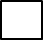     Изложение     Диктант      Математика  (базовый уровень)Математика (профильный уровень)ФизикаХимияИнформатика БиологияИстория ГеографияАнглийский язык (письменно)Английский язык (устно)Немецкий язык (письменно)Немецкий язык (устно)Французский язык (письменно)Французский язык (устно)Испанский язык (письменно)Испанский язык (устно)Китайский язык (письменно)Китайский язык (устно)ОбществознаниеЛитератураРодная литература (хакасская)Заверенной копией справки об установлении инвалидности   Заверенной  копией рекомендаций ПМПК